Varutransporter till skärgårdenEn året runt levande skärgård kräver särskilda insatser och landskapsregeringen har ett stort ansvar för transporter och trafik. Det är också därför som landskapsregeringen de senaste 30-åren ansvarat för upphandling av varutransporterna. Därigenom har butiker, restauranger, företagare, privatpersoner med flera kunnat vara trygga i förvisningen om att det året runt finns varor att tillgå. Men med ytterst kort varsel har nu landskapsregeringen ensidigt beslutat att nuvarande verksamhet ska upphöra och ansvaret flyttas över till de enskilda näringsidkarna i skärgården. Därtill har landskapsregeringen beslutat att kraftigt skära i stödet för transporterna. Beslutet är förödande för skärgårdensnäringsliv och därmed i förlängningen för alla boende, företagare och besökare. Många skärgårdsbor vittnar om att landskapsregeringen nu” släcker den sista lampan i skärgården”.Med hänvisning till ovanstående och med stöd av 37§ lagtingsordningen ställer vi till landskapsregeringen följande spörsmål:Avser landskapsregeringen att omgående ompröva beslutet att inte längre upphandla varutransporter till skärgården, så att de för skärgården så viktiga transporterna kan fortgå även efter den första januari 2019 i enligt med gällande principer?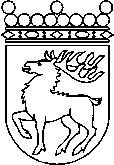 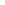 Ålands lagtingSPÖRSMÅL nr 1/2018-2019SPÖRSMÅL nr 1/2018-2019vicetalman DatumVeronica Thörnroos m.fl.2018-11-20Till Ålands lagtingTill Ålands lagtingTill Ålands lagtingTill Ålands lagtingTill Ålands lagtingMariehamn den 20 november 2018Mariehamn den 20 november 2018Veronica ThörnroosMikael LindholmRoger NordlundBritt LundbergHarry JanssonRunar KarlssonJörgen PetterssonLars HäggblomBert HäggblomBrage Eklund